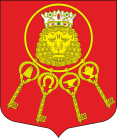 Внутригородское муниципальное образование Санкт-Петербурга муниципальный округ Владимирский округМУНИЦИПАЛЬНЫЙ СОВЕТ(МС МО МО Владимирский округ)Правды ул., д. 12, Санкт-Петербург, 191119, т/ф +7(812)713-27-88, +7(812)710-89-41, e-mail: sovetvo@mail.ru сайт: владимирскийокруг.рф, ИНН 7825691873 КПП 784001001 ОКТМО 40913000 ОГРН 1037843052939РЕШЕНИЕНа основании пункта 1 статьи 9 Регламента заседаний Муниципального Совета внутригородского муниципального образования Санкт-Петербурга муниципальный округ Владимирский округ, утвержденного Решением Муниципального Совета внутригородского муниципального образования Санкт-Петербурга муниципальный округ Владимирский округ от 22.01.2020 №43 и во исполнение Постановления Правительства Санкт-Петербурга от 13.03.2020 №121 (ред. от 03.04.2020) "О мерах по противодействию распространению в Санкт-Петербурге новой коронавирусной инфекции (COVID-19)"  Муниципальный Совет внутригородского муниципального образования Санкт-Петербурга муниципальный округ Владимирский округ принимает Решение:1. Утвердить Порядок проведения заседаний Муниципального Совета внутригородского муниципального образования Санкт-Петербурга муниципальный округ Владимирский округ в дистанционной (заочной) форме согласно Приложению к настоящему Решению. Порядок проведения заседаний Муниципального Совета внутригородского муниципального образования Санкт-Петербурга муниципальный округ Владимирский округ в дистанционной (заочной) форме действует до 31.08.2020, но не может прекратить свое действие до окончания действия режима повышенной готовности, введенного Постановлением Правительства Санкт-Петербурга от 13.03.2020 №121.2. Внести в пункт 1 статьи 8 Регламента заседаний Муниципального Совета внутригородского муниципального образования Санкт-Петербурга муниципальный округ Владимирский округ, утвержденного Решением  Муниципального Совета внутригородского муниципального образования Санкт-Петербурга муниципальный округ Владимирский округ от 22.01.2020 №43 (далее — Регламент), изменение, заменив слова «Заочное голосование» словами «Проведение заседаний в дистанционной (заочной) форме».3. До окончания действия режима повышенной готовности, введенного Постановлением Правительства Санкт-Петербурга от 13.03.2020 №121, приостановить действие пункта 2 статьи 8 Регламента.4. Обеспечивать гласность заседаний Муниципального Совета внутригородского муниципального образования Санкт-Петербурга муниципальный округ Владимирский округ путем размещения видеозаписей заседаний или (при наличии технической возможности) путем трансляции этих заседаний в информационно-телекоммуникационной сети «Интернет».5. Опубликовать настоящее Решение в газете «Владимирский округ» и разместить на официальном сайте внутригородского муниципального образования Санкт-Петербурга муниципальный округ Владимирский округ.6. Настоящее Решение вступает в силу со дня принятия.7. Контроль за исполнением настоящего Решения возложить на Главу муниципального образования Д.В. Тихоненко.Глава муниципального образования 				                        Д.В.ТихоненкоПриложение к Решению Муниципального Совета внутригородского муниципального образования Санкт-Петербурга муниципальный округ Владимирский округ от 13 апреля 2020 г. № 53Порядокпроведения заседаний Муниципального Совета внутригородского муниципального образования Санкт-Петербурга муниципальный округ Владимирский округ в дистанционной (заочной) форме Настоящий Порядок разработан в целях регламентации дистанционного (заочного) участия депутатов Муниципального Совета внутригородского муниципального образования Санкт-Петербурга муниципальный округ Владимирский округ (далее — депутаты, Муниципальный Совет) и лиц, перечисленных в пункте 3 статьи 9, пункте 8 статьи 10 Регламента Муниципального Совета, в заседаниях Муниципального Совета (далее — участники, заседания).Заседание проводится в дистанционной (заочной) форме на основании решения Муниципального Совета или постановления Главы муниципального образования. Решения по вопросам повестки дня, предполагающим проведение тайного голосования, в дистанционной (заочной) форме не принимаются. Вопросы повестки дня, в силу федеральных законов предполагающие закрытое рассмотрение, в дистанционной (заочной) форме не рассматриваются. Рассмотрение таких вопросов повестки дня откладывается до первого заседания в очной форме.Заседания в дистанционной (заочной) форме проводятся посредством видеоконференции в информационно-телекоммуникационной сети «Интернет» (далее — видеоконференция). Участники, не обладающие технической возможностью по подключению к видеоконференции, участвуют в заседаниях, присутствуя в зале заседаний Муниципального Совета (Санкт-Петербург, ул. Правды, д. 12, каб. 14), подключенном к видеоконференции. Таким участникам сотрудниками аппарата Муниципального Совета или по просьбе председательствующего иными лицами оказывается техническая помощь  в участии в видеоконференции, обеспечивающая реализацию всех прав, предоставленных участникам заседания. Оборудование, используемое для видеоконференции в зале заседаний Муниципального Совета, должно обеспечивать видимость и слышимость участников, находящихся в зале заседаний, для остальных участников, возможность направления сообщений через чат (службу обмена мгновенными сообщениями) при его наличии в системе видеоконференции.При проведении заседаний в дистанционной (заочной) форме в зале заседаний Муниципального Совета вправе присутствовать неопределенный круг лиц, если иное не установлено решением Муниципального Совета или постановлением Главы муниципального образования. При этом видеоконференция отображается на экране, установленном в зале заседаний Муниципального Совета, при уровне громкости, позволяющем присутствующим слышать участников.Для подключения к видеоконференции каждому участнику посредством электронной почты направляются приглашение и инструкция по установке и использованию программного средства. Видеоконференция начинается за 15 минут до начала заседания в дистанционной (заочной) форме. В ходе 15-минутного подготовительного периода участники регистрируются в системе видеоконференции, вводя свои имя и фамилию, позволяющие однозначно их идентифицировать (а для участников, не являющихся депутатами, также и их должность или статус), проверяют качество аудио- и видеосигнала. В регистрационном листе секретарь делает отметку об участии лица в заседании посредством видеоконференции. Функции администратора системы видеоконференции осуществляет председательствующий или по его просьбе иной участник. Передача полномочий администратора не предполагает передачу полномочий председательствующего.Заседания в заочной (дистанционной) форме проводятся по правилам, установленным Регламентом заседаний Муниципального Совета, с учетом особенностей, установленных настоящим Порядком.При наличии в системе видеоконференции чата голосование по вопросам повестки дня проводится путем отправки в чат сообщений «за», «против» или «воздержался» после сообщения председательствующего или секретаря в чате о начале голосования по соответствующему вопросу. При отсутствии в системе чата  голосование по вопросам повестки дня проводится путем переклички (произнесением каждым из депутатов слов «за», «против» или «воздержался»).При наличии в системе видеоконференции чата заявки на вопросы и выступления в прениях подаются путем оставления сообщений в чате. Чат может использоваться только в целях, предусмотренных пунктами 8 и 9 настоящего Порядка, если иное не установлено решением председательствующего. Любые сообщения, не предусмотренные пунктами 8 и 9 Порядка, могут быть удалены администратором видеоконференции. Полная запись чата приобщается к протоколу заседания.В ходе заседания в дистанционной (заочной) форме ведется видеозапись, которая впоследствии размещается в информационно-телекоммуникационной сети «Интернет», и (или) прямая трансляция. 13 апреля 2020 г.                                                               № 53О проведении заседаний Муниципального Совета внутригородского муниципального образования Санкт-Петербурга муниципальный округ Владимирский округ в дистанционной (заочной) форме 